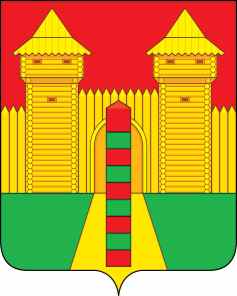 АДМИНИСТРАЦИЯ  МУНИЦИПАЛЬНОГО  ОБРАЗОВАНИЯ «ШУМЯЧСКИЙ  РАЙОН» СМОЛЕНСКОЙ  ОБЛАСТИПОСТАНОВЛЕНИЕот 13.01.2022г. № 2           п. Шумячи           В соответствии с Федеральным законом от 06.10.2003г. № 131-ФЗ «Об общих принципах организации местного самоуправления в Российской Федерации, Уставом муниципального образования «Шумячский район» Смоленской области, на                   основании письма индивидуального предпринимателя Левдикова Сергея Павловича от 27.12.2021г. № 1609           Администрация муниципального образования «Шумячский район»                       Смоленской области           П О С Т А Н О В Л Я Е Т:           1. Утвердить расписание движения транспортных средств на выполнение                  работ, связанных с осуществлением регулярных пассажирских перевозок по                      регулируемым тарифам автомобильным транспортом общего пользования по                     муниципальным маршрутам муниципального образования «Шумячский район»                    Смоленской области с 01.01.2022г., согласно приложению.            2.  Считать утратившим силу постановление Администрации муниципального образования «Шумячский район» Смоленской области от 30.03.2021г. № 129 «Об утверждении расписания движения транспортных средств по муниципальным                  маршрутам муниципального образования «Шумячский район» Смоленской области».Глава муниципального образования«Шумячский район» Смоленской области                                                    А.Н. Васильев Расписание движения транспортных средствОб утверждении расписания движениятранспортных средств по муниципальным маршрутам муниципального образования «Шумячский район» Смоленской областиПриложениек постановлению Администрации муниципального образования «Шумячский район» Смоленской областиот «13»       2        2022г. № 2      №  маршрутаНаименование маршрутаВремя отправления рейса из начального пунктаВремя отправления рейса из конечного пунктаДни недели12345102Шумячи - Зимонино06-3515-4507-4517-25Рабочие дни ВТ, ПТВТ, ПТ102Шумячи - Зимонино06-3512-3007-4514-10Выходные дниВСВС103Шумячи - Первомайский07-3014-0008-2014-50Рабочие дни  ЧТ ЧТ-Выходные дни107Шумячи – Петровичи ч/з Починичи07-0013-308-1015-00Рабочие дни ПН ПН-Выходные дни